Talking Museum QR Tracking Sheet – Page 1Talking Museum QR Tracking Sheet – Page 2Talking Museum QR Tracking Sheet – Page 3Talking Museum QR Tracking Sheet – Page 4QR Code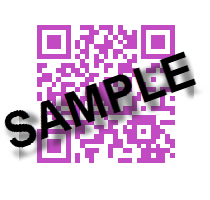 Delete this text and paste your QR Code HereNameStudent NameWrite the student author’s name hereQR CodeNameQR CodeNameStudent NameQR CodeNameStudent NameQR CodeNameQR CodeNameStudent NameQR CodeNameStudent NameQR CodeNameQR CodeNameStudent NameQR CodeNameStudent NameQR CodeNameQR CodeNameStudent Name